UNIVERSITATEA DE STAT ,,BOGDAN PETRICEICU HASDEU'' DIN CAHUL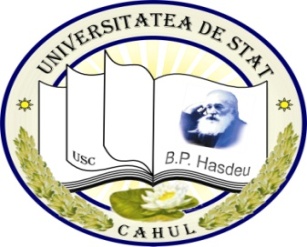 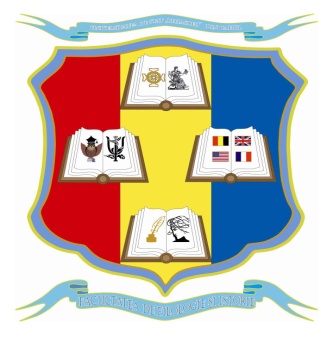 FACULTATEA DE ŞTIINŢE UMANISTE ŞI PEDAGOGICEGRAFICUL PROCESULUI DE STUDII LA ÎNVĂŢĂMÂNT FRECVENŢĂ REDUSĂANUL DE STUDII 2022-2023Coordonat: ___________                           dr., conf. univ. Chiciuc Ludmila   Prorector pentru activitate didactică,calitate şi parteneriate profesionale   			Aprobat:     ___________                                                                                      			Decanul Facultăţii:  Grosu Liliana                                                      dr., conf.univ. Nr./ord.Specialitatea/GrupaAnul de studiiSesiunea de toamnăSesiunea de toamnăSesiunea de iarnăSesiunea de iarnăSesiunea de iarnăSesiunea de primăvarăSesiunea de primăvarăNr./ord.Specialitatea/GrupaAnul de studiiNr. ziledidacticePerioadaNr. ziledidacticeNr. zile sesiunePerioadaNr. zile sesiunePerioadaFR 2202I1017.10-30.10.2210510.01-27.01.23603.04-09.04.23IEC 2202I1017.10-30.10.2210510.01-27.01.23503.04-09.04.23PP 2202I1017.10-29.10.2210510.01-27.01.23503.04-09.04.23IEC 2102II1517.10-31.10.2211710.01-29.01.23703.04-11.04.23PP 2102II1217.10-31.10.2212610.01-29.01.23603.04-09.04.23PP 2002III1217.10-30.10.2213610.01-29.01.23403.04-07.04.23PP 1902IV817.10-27.10.2210510.01-27.01.23703.04-11.04.23PP 1802V517.10-23.10.22-410.01-15.01.23206.04-07.04.23